Ask a Librarian Delaware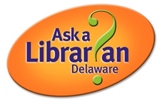 All Reference Services Group and Liaison MeetingThursday, July 11, 2013
9:30am – 1:00pm Dover Public Library, Meeting RoomAgenda(9:30) Welcome, introductions, sharing
(10:00) Reference Service Group Committee Updates (Wiki)DatabasesLibGuidesSchool Partnerships
(10:40)  Ask a Librarian DE UpdatesNCC and DDL Portal changes in access Staffing/Schedule (Volunteers)LibGuidesUpcoming reference topics (ACA, Immigration, GED, back to school, others?)
(11:00) Break
(11:15 to 1:00)  Technology Petting Zoo
Note that possible committee meetings may occur after 1pm.  Next meeting  - Thursday September 12  Proposed agenda topic:  STEM/Back to school? 
Location:  Dover Public Library, Meeting Room 

Thank you!
Cathay Crosby, 
Statewide Coordinator, Ask a Librarian Delaware
Cathay.crosby@lib.de.us
302-983-1530
Skype:  cathaycrosby
GTalk:  cathaycrosby